Year 10 plan — Australian Curriculum: EnglishImplementation year: 	School name: Year 10 English: review for balance and coverage of content descriptionsSource: Australian Curriculum, Assessment and Reporting Authority (ACARA), Australian Curriculum v3.0: English for Foundation–10, <www.australiancurriculum.edu.au/English/Curriculum/F-10>.Identify curriculumYear level description(highlighted aspects indicate differences from the previous year level)In Years 9 and 10, students interact with peers, teachers, individuals, groups and community members in a range of face-to-face and online/virtual environments. They experience learning in familiar and unfamiliar contexts, including local community, vocational and global contexts. Students engage with a variety of texts for enjoyment. They interpret, create, evaluate, discuss and perform a wide range of literary texts in which the primary purpose is aesthetic, as well as texts designed to inform and persuade. These include various types of media texts, including newspapers, film and digital texts, fiction, non-fiction, poetry, dramatic performances and multimodal texts, with themes and issues involving levels of abstraction, higher order reasoning and intertextual references. Students develop critical understanding of the contemporary media, and the differences between media texts. The range of literary texts for Foundation to Year 10 comprises Australian literature, including the oral narrative traditions of Aboriginal and Torres Strait Islander peoples, as well as the contemporary literature of these two cultural groups, and classic and contemporary world literature, including texts from and about Asia. Literary texts that support and extend students in Years 9 and 10 as independent readers are drawn from a range of genres and involve complex, challenging and unpredictable plot sequences and hybrid structures that may serve multiple purposes. These texts explore themes of human experience and cultural significance, interpersonal relationships, and ethical and global dilemmas within real-world and fictional settings and represent a variety of perspectives. Informative texts represent a synthesis of technical and abstract information (from credible/verifiable sources) about a wide range of specialised topics. Text structures are more complex including chapters, headings and subheadings, tables of contents, indexes and glossaries. Language features include successive complex sentences with embedded clauses, a high proportion of unfamiliar and technical vocabulary, figurative and rhetorical language, and dense information supported by various types of graphics and images. Students create a range of imaginative, informative and persuasive types of texts including narratives, procedures, performances, reports, discussions, literary analyses, transformations of texts and reviews.In Years 9 and 10, students interact with peers, teachers, individuals, groups and community members in a range of face-to-face and online/virtual environments. They experience learning in familiar and unfamiliar contexts, including local community, vocational and global contexts. Students engage with a variety of texts for enjoyment. They interpret, create, evaluate, discuss and perform a wide range of literary texts in which the primary purpose is aesthetic, as well as texts designed to inform and persuade. These include various types of media texts, including newspapers, film and digital texts, fiction, non-fiction, poetry, dramatic performances and multimodal texts, with themes and issues involving levels of abstraction, higher order reasoning and intertextual references. Students develop critical understanding of the contemporary media, and the differences between media texts. The range of literary texts for Foundation to Year 10 comprises Australian literature, including the oral narrative traditions of Aboriginal and Torres Strait Islander peoples, as well as the contemporary literature of these two cultural groups, and classic and contemporary world literature, including texts from and about Asia. Literary texts that support and extend students in Years 9 and 10 as independent readers are drawn from a range of genres and involve complex, challenging and unpredictable plot sequences and hybrid structures that may serve multiple purposes. These texts explore themes of human experience and cultural significance, interpersonal relationships, and ethical and global dilemmas within real-world and fictional settings and represent a variety of perspectives. Informative texts represent a synthesis of technical and abstract information (from credible/verifiable sources) about a wide range of specialised topics. Text structures are more complex including chapters, headings and subheadings, tables of contents, indexes and glossaries. Language features include successive complex sentences with embedded clauses, a high proportion of unfamiliar and technical vocabulary, figurative and rhetorical language, and dense information supported by various types of graphics and images. Students create a range of imaginative, informative and persuasive types of texts including narratives, procedures, performances, reports, discussions, literary analyses, transformations of texts and reviews.In Years 9 and 10, students interact with peers, teachers, individuals, groups and community members in a range of face-to-face and online/virtual environments. They experience learning in familiar and unfamiliar contexts, including local community, vocational and global contexts. Students engage with a variety of texts for enjoyment. They interpret, create, evaluate, discuss and perform a wide range of literary texts in which the primary purpose is aesthetic, as well as texts designed to inform and persuade. These include various types of media texts, including newspapers, film and digital texts, fiction, non-fiction, poetry, dramatic performances and multimodal texts, with themes and issues involving levels of abstraction, higher order reasoning and intertextual references. Students develop critical understanding of the contemporary media, and the differences between media texts. The range of literary texts for Foundation to Year 10 comprises Australian literature, including the oral narrative traditions of Aboriginal and Torres Strait Islander peoples, as well as the contemporary literature of these two cultural groups, and classic and contemporary world literature, including texts from and about Asia. Literary texts that support and extend students in Years 9 and 10 as independent readers are drawn from a range of genres and involve complex, challenging and unpredictable plot sequences and hybrid structures that may serve multiple purposes. These texts explore themes of human experience and cultural significance, interpersonal relationships, and ethical and global dilemmas within real-world and fictional settings and represent a variety of perspectives. Informative texts represent a synthesis of technical and abstract information (from credible/verifiable sources) about a wide range of specialised topics. Text structures are more complex including chapters, headings and subheadings, tables of contents, indexes and glossaries. Language features include successive complex sentences with embedded clauses, a high proportion of unfamiliar and technical vocabulary, figurative and rhetorical language, and dense information supported by various types of graphics and images. Students create a range of imaginative, informative and persuasive types of texts including narratives, procedures, performances, reports, discussions, literary analyses, transformations of texts and reviews.In Years 9 and 10, students interact with peers, teachers, individuals, groups and community members in a range of face-to-face and online/virtual environments. They experience learning in familiar and unfamiliar contexts, including local community, vocational and global contexts. Students engage with a variety of texts for enjoyment. They interpret, create, evaluate, discuss and perform a wide range of literary texts in which the primary purpose is aesthetic, as well as texts designed to inform and persuade. These include various types of media texts, including newspapers, film and digital texts, fiction, non-fiction, poetry, dramatic performances and multimodal texts, with themes and issues involving levels of abstraction, higher order reasoning and intertextual references. Students develop critical understanding of the contemporary media, and the differences between media texts. The range of literary texts for Foundation to Year 10 comprises Australian literature, including the oral narrative traditions of Aboriginal and Torres Strait Islander peoples, as well as the contemporary literature of these two cultural groups, and classic and contemporary world literature, including texts from and about Asia. Literary texts that support and extend students in Years 9 and 10 as independent readers are drawn from a range of genres and involve complex, challenging and unpredictable plot sequences and hybrid structures that may serve multiple purposes. These texts explore themes of human experience and cultural significance, interpersonal relationships, and ethical and global dilemmas within real-world and fictional settings and represent a variety of perspectives. Informative texts represent a synthesis of technical and abstract information (from credible/verifiable sources) about a wide range of specialised topics. Text structures are more complex including chapters, headings and subheadings, tables of contents, indexes and glossaries. Language features include successive complex sentences with embedded clauses, a high proportion of unfamiliar and technical vocabulary, figurative and rhetorical language, and dense information supported by various types of graphics and images. Students create a range of imaginative, informative and persuasive types of texts including narratives, procedures, performances, reports, discussions, literary analyses, transformations of texts and reviews.Identify curriculumAchievement standardReceptive modes (listening, reading and viewing)By the end of Year 10, students evaluate how text structures can be used in innovative ways by different authors. They explain how the choice of language features, images and vocabulary contributes to the development of individual style. They develop and justify their own interpretations of texts. They evaluate other interpretations, analysing the evidence used to support them. They listen for ways features within texts can be manipulated to achieve particular effects.Productive modes (speaking, writing and creating)Students show how the selection of language features can achieve precision and stylistic effect. They explain different viewpoints, attitudes and perspectives through the development of cohesive and logical arguments. They develop their own style by experimenting with language features, stylistic devices, text structures and images. Students create a wide range of texts to articulate complex ideas. They make presentations and contribute actively to class and group discussions, building on others' ideas, solving problems, justifying opinions and developing and expanding arguments. They demonstrate understanding of grammar, vary vocabulary choices for impact, and accurately use spelling and punctuation when creating and editing texts.Receptive modes (listening, reading and viewing)By the end of Year 10, students evaluate how text structures can be used in innovative ways by different authors. They explain how the choice of language features, images and vocabulary contributes to the development of individual style. They develop and justify their own interpretations of texts. They evaluate other interpretations, analysing the evidence used to support them. They listen for ways features within texts can be manipulated to achieve particular effects.Productive modes (speaking, writing and creating)Students show how the selection of language features can achieve precision and stylistic effect. They explain different viewpoints, attitudes and perspectives through the development of cohesive and logical arguments. They develop their own style by experimenting with language features, stylistic devices, text structures and images. Students create a wide range of texts to articulate complex ideas. They make presentations and contribute actively to class and group discussions, building on others' ideas, solving problems, justifying opinions and developing and expanding arguments. They demonstrate understanding of grammar, vary vocabulary choices for impact, and accurately use spelling and punctuation when creating and editing texts.Receptive modes (listening, reading and viewing)By the end of Year 10, students evaluate how text structures can be used in innovative ways by different authors. They explain how the choice of language features, images and vocabulary contributes to the development of individual style. They develop and justify their own interpretations of texts. They evaluate other interpretations, analysing the evidence used to support them. They listen for ways features within texts can be manipulated to achieve particular effects.Productive modes (speaking, writing and creating)Students show how the selection of language features can achieve precision and stylistic effect. They explain different viewpoints, attitudes and perspectives through the development of cohesive and logical arguments. They develop their own style by experimenting with language features, stylistic devices, text structures and images. Students create a wide range of texts to articulate complex ideas. They make presentations and contribute actively to class and group discussions, building on others' ideas, solving problems, justifying opinions and developing and expanding arguments. They demonstrate understanding of grammar, vary vocabulary choices for impact, and accurately use spelling and punctuation when creating and editing texts.Receptive modes (listening, reading and viewing)By the end of Year 10, students evaluate how text structures can be used in innovative ways by different authors. They explain how the choice of language features, images and vocabulary contributes to the development of individual style. They develop and justify their own interpretations of texts. They evaluate other interpretations, analysing the evidence used to support them. They listen for ways features within texts can be manipulated to achieve particular effects.Productive modes (speaking, writing and creating)Students show how the selection of language features can achieve precision and stylistic effect. They explain different viewpoints, attitudes and perspectives through the development of cohesive and logical arguments. They develop their own style by experimenting with language features, stylistic devices, text structures and images. Students create a wide range of texts to articulate complex ideas. They make presentations and contribute actively to class and group discussions, building on others' ideas, solving problems, justifying opinions and developing and expanding arguments. They demonstrate understanding of grammar, vary vocabulary choices for impact, and accurately use spelling and punctuation when creating and editing texts.Identify curriculumAchievement standardSource: Australian Curriculum, Assessment and Reporting Authority (ACARA), Australian Curriculum v3.0: English for Foundation–10, <www.australiancurriculum.edu.au/English/Curriculum/F-10>.Source: Australian Curriculum, Assessment and Reporting Authority (ACARA), Australian Curriculum v3.0: English for Foundation–10, <www.australiancurriculum.edu.au/English/Curriculum/F-10>.Source: Australian Curriculum, Assessment and Reporting Authority (ACARA), Australian Curriculum v3.0: English for Foundation–10, <www.australiancurriculum.edu.au/English/Curriculum/F-10>.Source: Australian Curriculum, Assessment and Reporting Authority (ACARA), Australian Curriculum v3.0: English for Foundation–10, <www.australiancurriculum.edu.au/English/Curriculum/F-10>.Teaching and learningTerm overviewTerm 1Term 2Term 3Term 4Teaching and learningTerm overviewExemplar unit: Representations of adolescentsStudents analyse and explain how language and images create representations of adolescents. Students analyse and evaluate satirical language and texts, and media texts and images.Contemporary literatureStudents compare and contrast the social, moral and ethical themes in a range of contemporary literature texts, including the close study of a novel. Students evaluate how text structures, language and visual features can be used to influence audience response. The classicsStudents investigate classic world literature, including a play by Shakespeare, to explore themes of human experience and cultural significance. Students reflect on the classic and contemporary relevance of the themes in world literature and discuss how language devices layer meaning and influence audiences.Perspectives on issues and events in media textsStudents analyse and evaluate how human experience is represented in new media texts and documentaries, including the use of images.Students develop a critical understanding of the contemporary media and analyse the differences between news media texts. Teaching and learningAboriginal and Torres Strait Islander perspectivesEnglish provides opportunities for students to strengthen their appreciation and understanding of Aboriginal peoples and Torres Strait Islander peoples and their living cultures. Specific content and skills within relevant sections of the curriculum can be drawn upon to encourage engagement with:Aboriginal and Torres Strait Islander storytelling traditions and contemporary literatureSocial, historical and cultural contexts associated with different uses of language and textual features in Australian Indigenous societiesThe diversity of Indigenous experiences and their representation in literature and other texts.English articulates aspects of the languages, literatures and literacies of Aboriginal peoples and Torres Strait Islander peoples. It provides opportunities for students to develop an awareness, appreciation of, and respect for the literature of Aboriginal peoples and Torres Strait Islander peoples, including storytelling traditions (oral narrative) as well as contemporary literature. Through respectful engagement with Australian Indigenous peoples, and their knowledge and stories, students develop critical understandings of the social, historical and cultural contexts associated with different uses of language and textual features.English provides opportunities for students to strengthen their appreciation and understanding of Aboriginal peoples and Torres Strait Islander peoples and their living cultures. Specific content and skills within relevant sections of the curriculum can be drawn upon to encourage engagement with:Aboriginal and Torres Strait Islander storytelling traditions and contemporary literatureSocial, historical and cultural contexts associated with different uses of language and textual features in Australian Indigenous societiesThe diversity of Indigenous experiences and their representation in literature and other texts.English articulates aspects of the languages, literatures and literacies of Aboriginal peoples and Torres Strait Islander peoples. It provides opportunities for students to develop an awareness, appreciation of, and respect for the literature of Aboriginal peoples and Torres Strait Islander peoples, including storytelling traditions (oral narrative) as well as contemporary literature. Through respectful engagement with Australian Indigenous peoples, and their knowledge and stories, students develop critical understandings of the social, historical and cultural contexts associated with different uses of language and textual features.English provides opportunities for students to strengthen their appreciation and understanding of Aboriginal peoples and Torres Strait Islander peoples and their living cultures. Specific content and skills within relevant sections of the curriculum can be drawn upon to encourage engagement with:Aboriginal and Torres Strait Islander storytelling traditions and contemporary literatureSocial, historical and cultural contexts associated with different uses of language and textual features in Australian Indigenous societiesThe diversity of Indigenous experiences and their representation in literature and other texts.English articulates aspects of the languages, literatures and literacies of Aboriginal peoples and Torres Strait Islander peoples. It provides opportunities for students to develop an awareness, appreciation of, and respect for the literature of Aboriginal peoples and Torres Strait Islander peoples, including storytelling traditions (oral narrative) as well as contemporary literature. Through respectful engagement with Australian Indigenous peoples, and their knowledge and stories, students develop critical understandings of the social, historical and cultural contexts associated with different uses of language and textual features.English provides opportunities for students to strengthen their appreciation and understanding of Aboriginal peoples and Torres Strait Islander peoples and their living cultures. Specific content and skills within relevant sections of the curriculum can be drawn upon to encourage engagement with:Aboriginal and Torres Strait Islander storytelling traditions and contemporary literatureSocial, historical and cultural contexts associated with different uses of language and textual features in Australian Indigenous societiesThe diversity of Indigenous experiences and their representation in literature and other texts.English articulates aspects of the languages, literatures and literacies of Aboriginal peoples and Torres Strait Islander peoples. It provides opportunities for students to develop an awareness, appreciation of, and respect for the literature of Aboriginal peoples and Torres Strait Islander peoples, including storytelling traditions (oral narrative) as well as contemporary literature. Through respectful engagement with Australian Indigenous peoples, and their knowledge and stories, students develop critical understandings of the social, historical and cultural contexts associated with different uses of language and textual features.Teaching and learningGeneral capabilities and cross-curriculum prioritiesOpportunities to engage with: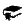 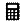 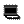 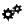 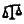 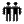 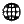 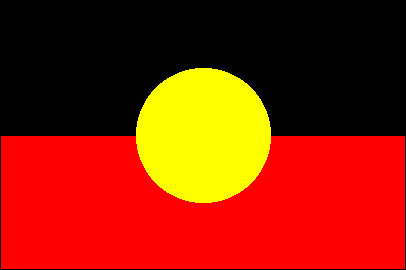 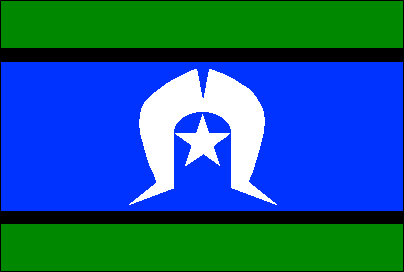 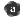 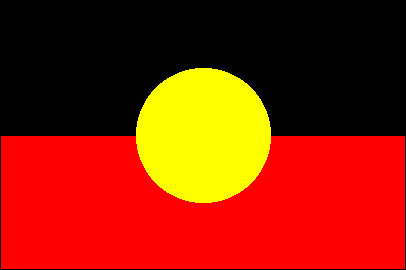 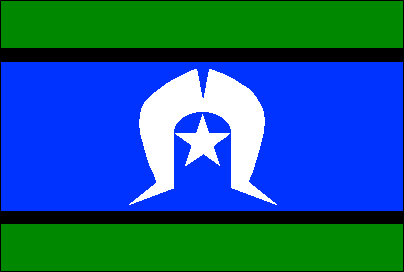 Opportunities to engage with:Opportunities to engage with:Opportunities to engage with:Opportunities to engage with:Opportunities to engage with:Opportunities to engage with:Opportunities to engage with:Opportunities to engage with:Teaching and learningKey to general capabilities and cross-curriculum priorities Literacy   Numeracy   ICT capability   Critical and creative thinking   Ethical behaviour   Personal and social capability   Intercultural understanding Aboriginal and Torres Strait Islander histories and cultures   Asia and Australia’s engagement with Asia   Sustainability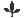  Literacy   Numeracy   ICT capability   Critical and creative thinking   Ethical behaviour   Personal and social capability   Intercultural understanding Aboriginal and Torres Strait Islander histories and cultures   Asia and Australia’s engagement with Asia   Sustainability Literacy   Numeracy   ICT capability   Critical and creative thinking   Ethical behaviour   Personal and social capability   Intercultural understanding Aboriginal and Torres Strait Islander histories and cultures   Asia and Australia’s engagement with Asia   Sustainability Literacy   Numeracy   ICT capability   Critical and creative thinking   Ethical behaviour   Personal and social capability   Intercultural understanding Aboriginal and Torres Strait Islander histories and cultures   Asia and Australia’s engagement with Asia   Sustainability Literacy   Numeracy   ICT capability   Critical and creative thinking   Ethical behaviour   Personal and social capability   Intercultural understanding Aboriginal and Torres Strait Islander histories and cultures   Asia and Australia’s engagement with Asia   Sustainability Literacy   Numeracy   ICT capability   Critical and creative thinking   Ethical behaviour   Personal and social capability   Intercultural understanding Aboriginal and Torres Strait Islander histories and cultures   Asia and Australia’s engagement with Asia   Sustainability Literacy   Numeracy   ICT capability   Critical and creative thinking   Ethical behaviour   Personal and social capability   Intercultural understanding Aboriginal and Torres Strait Islander histories and cultures   Asia and Australia’s engagement with Asia   Sustainability Literacy   Numeracy   ICT capability   Critical and creative thinking   Ethical behaviour   Personal and social capability   Intercultural understanding Aboriginal and Torres Strait Islander histories and cultures   Asia and Australia’s engagement with Asia   Sustainability Literacy   Numeracy   ICT capability   Critical and creative thinking   Ethical behaviour   Personal and social capability   Intercultural understanding Aboriginal and Torres Strait Islander histories and cultures   Asia and Australia’s engagement with Asia   SustainabilityDevelop assessmentAssessmentFor advice and guidelines on assessment, see www.qsa.qld.edu.auA folio is a targeted selection of evidence of student learning and includes a range of responses to a variety of assessment techniques. A folio is used to make an overall on-balance judgment about student achievement and progress at appropriate points and informs the reporting process.A folio is a targeted selection of evidence of student learning and includes a range of responses to a variety of assessment techniques. A folio is used to make an overall on-balance judgment about student achievement and progress at appropriate points and informs the reporting process.A folio is a targeted selection of evidence of student learning and includes a range of responses to a variety of assessment techniques. A folio is used to make an overall on-balance judgment about student achievement and progress at appropriate points and informs the reporting process.A folio is a targeted selection of evidence of student learning and includes a range of responses to a variety of assessment techniques. A folio is used to make an overall on-balance judgment about student achievement and progress at appropriate points and informs the reporting process.A folio is a targeted selection of evidence of student learning and includes a range of responses to a variety of assessment techniques. A folio is used to make an overall on-balance judgment about student achievement and progress at appropriate points and informs the reporting process.A folio is a targeted selection of evidence of student learning and includes a range of responses to a variety of assessment techniques. A folio is used to make an overall on-balance judgment about student achievement and progress at appropriate points and informs the reporting process.A folio is a targeted selection of evidence of student learning and includes a range of responses to a variety of assessment techniques. A folio is used to make an overall on-balance judgment about student achievement and progress at appropriate points and informs the reporting process.A folio is a targeted selection of evidence of student learning and includes a range of responses to a variety of assessment techniques. A folio is used to make an overall on-balance judgment about student achievement and progress at appropriate points and informs the reporting process.A folio is a targeted selection of evidence of student learning and includes a range of responses to a variety of assessment techniques. A folio is used to make an overall on-balance judgment about student achievement and progress at appropriate points and informs the reporting process.Develop assessmentAssessmentFor advice and guidelines on assessment, see www.qsa.qld.edu.auTerm 1Term 1Term 2Term 2Term 3Term 3Term 4Term 4Term 4Develop assessmentAssessmentFor advice and guidelines on assessment, see www.qsa.qld.edu.auWeekAssessment instrumentWeekAssessment instrumentWeekAssessment instrumentWeekAssessment instrumentAssessment instrumentDevelop assessmentAssessmentFor advice and guidelines on assessment, see www.qsa.qld.edu.au5Informative: Report (Written)Create an analytical report exploring the representations of adolescence in literary and non-literary texts.5Informative: Discussion (Spoken/signed)Participate with a partner in a discussion to analyse the moral and ethical dilemmas in texts.5Imaginative: Performance (Multimodal)Create and present an imaginative performance that explores the aesthetic and emotional appeal of a character to engage an audience. 55Imaginative: Reports (Written)Create two imaginative news reports from different perspectives on a current incident. Develop assessmentAssessmentFor advice and guidelines on assessment, see www.qsa.qld.edu.au8Imaginative: Performance (Multimodal)Create and present an imaginative performance using satirical language to interpret adolescent experiences.9Informative: Literary analysis (Written)Compare and contrast how social, moral and ethical themes are represented in a film and a novel.9Informative: Literary analysis (Written)Create a report that analyses how Shakespeare used themes and language devices to influence audiences.99Informative: Discussion (Spoken/signed)Participate in an informative panel discussion to analyse the different representations of a current event or issue in the news, evaluating whether credible/ verifiable sources have been used.Make judgments and use feedbackModerationTeachers moderate samples of reports to ensure consistency of judgments.Teachers moderate samples of reports to ensure consistency of judgments.Teachers co-mark literary analyses to ensure consistency of judgments.Teachers co-mark literary analyses to ensure consistency of judgments.Teachers co-mark performances to ensure consistency of judgments.Teachers co-mark performances to ensure consistency of judgments.Teachers review student folios of work to ensure consistency of judgments.Teachers review student folios of work to ensure consistency of judgments.Teachers review student folios of work to ensure consistency of judgments.Language1234Language variation and changeLanguage variation and changeLanguage variation and changeLanguage variation and changeLanguage variation and changeUnderstand that Standard Australian English in its spoken and written forms has a history of evolution and change and continues to evolve (ACELA1563)Language for interactionLanguage for interactionLanguage for interactionLanguage for interactionLanguage for interactionUnderstand how language use can have inclusive and exclusive social effects, and can empower or disempower people (ACELA1564) Understand that people’s evaluations of texts are influenced by their value systems, the context and the purpose and mode of communication (ACELA1565) Text structure and organisationText structure and organisationText structure and organisationText structure and organisationText structure and organisationCompare the purposes, text structures and language features of traditional and contemporary texts in different media (ACELA1566) Understand how paragraphs and images can be arranged for different purposes, audiences, perspectives and stylistic effects (ACELA1567) Understand conventions for citing others, and how to reference these in different ways (ACELA1568) Expressing and developing ideasExpressing and developing ideasExpressing and developing ideasExpressing and developing ideasExpressing and developing ideasAnalyse and evaluate the effectiveness of a wide range of sentence and clause structures as authors design and craft texts (ACELA1569) Analyse how higher order concepts are developed in complex texts through language features, including nominalisation, clause combinations, technicality and abstraction (ACELA1570) Evaluate the impact on audiences of different choices in the representation of still and moving images (ACELA1572) Refine vocabulary choices to discriminate between shades of meaning, with deliberate attention to the effect on audiences (ACELA1571) Understand how to use knowledge of the spelling system to spell unusual and technical words accurately, for example those based on uncommon Greek and Latin roots (ACELA1573) Literature1234Literature and contextLiterature and contextLiterature and contextLiterature and contextLiterature and contextCompare and evaluate a range of representations of individuals and groups in different historical, social and cultural contexts (ACELT1639) Responding to literatureResponding to literatureResponding to literatureResponding to literatureResponding to literatureReflect on, extend, endorse or refute others’ interpretations of and responses to literature (ACELT1640) Analyse and explain how text structures, language features and visual features of texts and the context in which texts are experienced may influence audience response (ACELT1641) Evaluate the social, moral and ethical positions represented in texts (ACELT1812) Examining literatureExamining literatureExamining literatureExamining literatureExamining literatureIdentify, explain and discuss how narrative viewpoint, structure, characterisation and devices including analogy and satire shape different interpretations and responses to a text (ACELT1642)Compare and evaluate how ‘voice’ as a literary device can be used in a range of different types of texts such as poetry to evoke particular emotional responses (ACELT1643) Analyse and evaluate text structures and language features of literary texts and make relevant thematic and intertextual connections with other texts (ACELT1774) Creating literatureCreating literatureCreating literatureCreating literatureCreating literatureCreate literary texts that reflect an emerging sense of personal style and evaluate the effectiveness of these texts (ACELT1814) Create literary texts with a sustained ‘voice’, selecting and adapting appropriate text structures, literary devices, language, auditory and visual structures and features for a specific purpose and intended audience (ACELT1815) Create imaginative texts that make relevant thematic and intertextual connections with other texts (ACELT1644) Literacy1234Texts in contextTexts in contextTexts in contextTexts in contextTexts in contextAnalyse and evaluate how people, cultures, places, events, objects and concepts are represented in texts, including media texts, through language, structural and/or visual choices (ACELY1749) Interacting with othersInteracting with othersInteracting with othersInteracting with othersInteracting with othersIdentify and explore the purposes and effects of different text structures and language features of spoken texts, and use this knowledge to create purposeful texts that inform, persuade and engage (ACELY1750) Use organisation patterns, voice and language conventions to present a point of view on a subject, speaking clearly, coherently and with effect, using logic, imagery and rhetorical devices to engage audiences (ACELY1813) Plan, rehearse and deliver presentations, selecting and sequencing appropriate content and multimodal elements to influence a course of action (ACELY1751) Interpreting, analysing, evaluatingInterpreting, analysing, evaluatingInterpreting, analysing, evaluatingInterpreting, analysing, evaluatingInterpreting, analysing, evaluatingIdentify and analyse implicit or explicit values, beliefs and assumptions in texts and how these are influenced by purposes and likely audiences (ACELY1752) Choose a reading technique and reading path appropriate for the type of text, to retrieve and connect ideas within and between texts (ACELY1753) Use comprehension strategies to compare and contrast information within and between texts, identifying and analysing embedded perspectives, and evaluating supporting evidence (ACELY1754) Creating textsCreating textsCreating textsCreating textsCreating textsCreate sustained texts, including texts that combine specific digital or media content, for imaginative, informative, or persuasive purposes that reflect upon challenging and complex issues (ACELY1756) Review, edit and refine students’ own and others’ texts for control of content, organisation, sentence structure, vocabulary, and/or visual features to achieve particular purposes and effects (ACELY1757) Use a range of software, including word processing programs, confidently, flexibly and imaginatively to create, edit and publish texts, considering the identified purpose and the characteristics of the user (ACELY1776) 